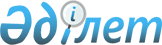 Об установлении ветеринарного режима карантинной зоны с введением карантинного режима и ограничительных мероприятий на территории населенного пункта "Естекбай" Тущыкудукского сельского округа
					
			Утративший силу
			
			
		
					Решение акима Тущыкудукского сельского округа Исатайского района Атырауской области от 23 мая 2013 года № 25. Зарегистрировано Департаментом юстиции Атырауской области 03 июня 2013 года за № 2733. Утратило силу - решением акима Тущыкудукского сельского округа Исатайского района Атырауской области от 1 июля 2013 года № 30

      Сноска. Утратило силу - решением акима Тущыкудукского сельского округа Исатайского района Атырауской области от 01.07.2013 № 30.

      Руководствуясь пунктом 2 статьи 35 Закона Республики Казахстан от 23 января 2001 года "О местном государственном управлении и самоуправлении в Республике Казахстан", подпунктом 7) статьи 10-1 Закона Республики Казахстан от 10 июля 2002 года "О ветеринарии", на основании представления главного государственного ветеринарно-санитарного инспектора государственного учреждения "Исатайская районная территориальная инспекция Комитета ветеринарного контроля и надзора Министерства сельского хозяйства Республики Казахстан" за № 73 от 23 апреля 2013 года РЕШИЛ:



      1. Установить ветеринарный режим карантинной зоны с введением ограничительных мероприятий на территории населенного пункта "Естекбай" Тущыкудукского сельского округа в связи с выявлением очага бешенства среди мелкого рогатого скота.



      2. Рекомендовать коммунальному государственному предприятию на праве хозяйственного ведения "Исатайская центральная районная больница" Управления здравоохранения Атырауской области (по согласованию), государственному учреждению "Управление государственного санитарно-эпидемиологического надзора по Исатайскому району Департамента Комитета государственного санитарно-эпидемиологического надзора Министерства здравоохранения Республики Казахстан по Атырауской области" (по согласованию) принять необходимые меры вытекающие из данного решения.



      3. Контроль за исполнением данного решения оставляю за собой.



      4. Настоящее решение вводится в действие со дня первого официального опубликования.      Аким Тущыкудукского сельского округа       М. Насиханов



СОГЛАСОВАНО:

Главный врач коммунального государственного

предприятия на праве хозяйственного ведения

"Исатайская центральная районная больница"

Управления здравоохранения Атырауской области    Айдаралиев С.

23 мая 2013 годаРуководитель государственного учреждения

"Управление государственного санитарно-

эпидемиологического надзора по Исатайскому

району Департамента Комитета государственного санитарно-эпидемиологического надзора

Министерства здравоохранения Республики

Казахстан по Атырауской области"                 Шакесова У.

23 мая 2013 года
					© 2012. РГП на ПХВ «Институт законодательства и правовой информации Республики Казахстан» Министерства юстиции Республики Казахстан
				